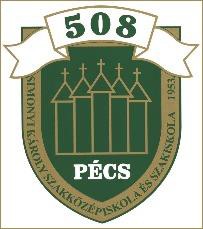 JELENTKEZÉSI LAPFelnőttképzési jogviszony keretében folyó szakmai képzésreAutomatikai berendezés karbantartóElektronikai gyártósori műszerészPLC programozóGáz- és hőtermelő berendezés - szerelőHűtéstechnikai berendezés üzemeltetőHűtő-, klíma- és hőszivattyú berendezés-szerelőFaipari gépkezelőJunior frontend fejlesztőJunior Java backend fejlesztőJunior rendszerüzemeltetőJunior szoftvertesztelőMobilalkalmazás fejlesztőMultimédia-alkalmazásfejlesztőLakberendezőFodrász vegyszeres szakemberSminkes és szempillaépítőVízgépészeti és technológiai berendezésszerelőKépző- és iparművészeti munkatárs (Művészeti és médiafotográfus)szakmai képzésre kérem felvételemet (megfelelő aláhúzandó.)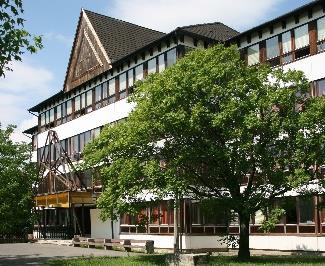 Büntetőjogi felelősségem tudatában kijelentem, hogy a fenti adatok a valóságnak megfelelnek.Kelt: ……………………………………………………..………………………	………………………jelentkező aláírása	kiskorú esetébenszülő/gondviselő aláírása Tájékoztatás A képzésbe való belépés feltételeit a programkövetelmények határozzák meg (megfelelő iskolai előképzettség, egészségügyi alkalmasság).A felvétel az előzetes tájékoztatás, személyes interjú és előzetes tudásmérés eredménye alapján történik.Kérjük jelentkezéskor bemutatni bizonyítványát!A jelentkezési lapot személyesen lehet leadni a tagintézményben vagy postán megküldeni az iskola címére.JELENTKEZŐ NEVE:Születési név:Születési hely, időAnyja születési neveÁllandó lakhelyeLevelezési címe (ha eltérő):TAJ számaAdóazonosító jeleOktatási azonosítójaLegmagasabb iskolai végzettsége (a megfelelő rész aláhúzandó):Legmagasabb iskolai végzettsége (a megfelelő rész aláhúzandó):8 általános,	szakmai bizonyítvány,	10. évfolyam,	érettségi,	diploma8 általános,	szakmai bizonyítvány,	10. évfolyam,	érettségi,	diplomae-mail cím:Telefonszám:Állampolgársága*:Meglévő szakmai végzettsége(i): (megszerzésének éve:)Meglévő szakmai végzettsége(i): (megszerzésének éve:)Idegen nyelvi ismeretei:érettségi………………nyelvEgyéb nyelvismeret………………nyelvIdegen nyelvi ismeretei:nyelvvizsga………………nyelvszintje(hány évig tanulta)Utolsó iskolájának neve, címe:Utolsó iskolájának neve, címe:Nem magyar állampolgár esetében*Nem magyar állampolgár esetében*A tartózkodás jogcíme:A jogszerű tartózkodást megalapozó okirat száma: